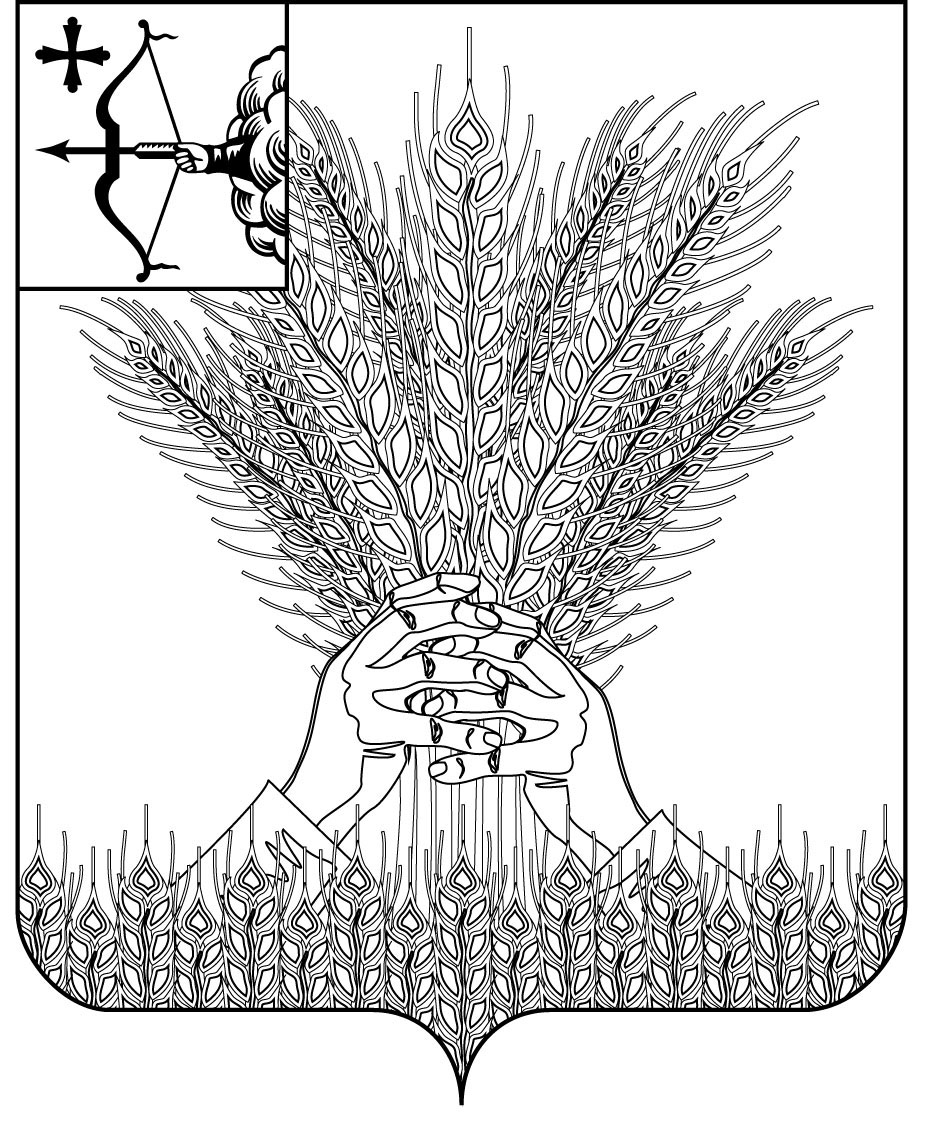 РОССИЙСКАЯ ФЕДЕРАЦИЯДУМА КИКНУРСКОГО МУНИЦИПАЛЬНОГО ОКРУГА КИРОВСКОЙ ОБЛАСТИпервого созываРЕШЕНИЕ 19.10.2020                                                                             №  4-41пгт КикнурО компенсации расходов председателя Думы Кикнурского муниципального округа Кировской области первого созываВ соответствии с Уставом муниципального образования Кикнурский муниципальный район, со ст. 17 Положения «О статусе депутата, члена выборного органа местного самоуправления, выборного  должностного лица местного самоуправления»,  Дума Кикнурского муниципального округа Кировской области РЕШИЛА:  1. Установить размер компенсации  расходов председателю Думы Кикнурского  муниципального округа Кировской области первого созыва, связанных с осуществлением функций председателя представительного органа на не постоянной основе в размере 5,5% ежемесячного денежного содержания главы муниципального образования Кикнурский муниципальный округ. 2. Настоящее решение вступает в силу с момента подписания и распространяется на правоотношения возникшие с 17 сентября 2020 года.Председатель Думы Кикнурскогомуниципального округа          В.Н. Сычев